Publicado en Madrid el 27/04/2021 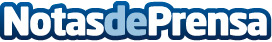 Avance Comunicación gana la cuenta de AORA HealthAORA Health es un laboratorio español especializado en la creación de nutracéuticos de alto valor. Avance Comunicación desarrolla el plan de relaciones públicas de la compañíaDatos de contacto:Noelia Perlacia915191005Nota de prensa publicada en: https://www.notasdeprensa.es/avance-comunicacion-gana-la-cuenta-de-aora Categorias: Nacional Industria Farmacéutica Comunicación Marketing http://www.notasdeprensa.es